Приказ23.09.2019г.                                                                                          № 225/1«Об утверждении должностных инструкций сотрудников Центра образования цифрового и гуманитарного профилей «Точка роста» на базе МАОУ «Ходарская СОШ им ИНУльянова»целях реализации на территории Чувашской Республики национального проекта «Образование», утвержденного протоколом президиума Совета при Президенте Российской Федерации по стратегическому развитию и национальным проектам от 24 декабря 2018 г. № 16, в соответствии с методическими рекомендациями, утвержденными распоряжением Министерства просвещения Российской Федерации от 1 марта 2019 г. №Р-20ПРИКАЗЫВАЮ:1.Утвердить должностные инструкции сотрудников Центра образования цифрового и гуманитарного профилей «Точка роста» на базе МАОУ «Ходаорская СОШ» ( приложению № 1).2. Контроль за исполнением приказа оставляю за собой.Директор  	 З.В.МакароваПриложение №1к приказуМАОУ «Ходарская СОШ им. И.Н.Ульянова»от 23.09.2019 №225/1МУНИЦИПАЛЬНОЕ  АВТОНОМНОЕ ОБЩЕОБРАЗОВАТЕЛЬНОЕ УЧРЕЖДЕНИЕ «ХОДАРСКАЯ СРЕДНЯЯ ОБЩЕОБРАЗОВАТЕЛЬНАЯ ШКОЛА ИМЕНИ И.Н.УЛЬЯНОВА» ШУМЕРЛИНСКОГО РАЙОНА ЧУВАШСКОЙ РЕСПУБЛИКИ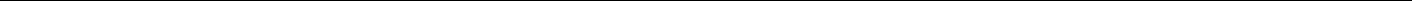 СОГЛАСОВАНОПредседатель ПК______________ Краснова А.Н..УТВЕРЖДАЮДиректор школы ________ З.В.МакароваДОЛЖНОСТНАЯ ИНСТРУКЦИЯРУКОВОДИТЕЛЯ ЦЕНТРА ОБРАЗОВАНИЯ ЦИФРОВОГО И ГУМАНИТАРНОГОПРОФИЛЕЙ «ТОЧКА РОСТА»	МАОУ «ХОДАРСКАЯ  СОШ им. И.Н.УЛЬЯНОВА»I. Общие положения1. Руководитель структурного подразделения - ЦЕНТР ОБРАЗОВАНИЯ ЦИФРОВОГО И ГУМАНИТАРНОГО ПРОФИЛЕЙ «ТОЧКА РОСТА» МАОУ «Ходарская СОШ им. И.Н.Ульянова» - назначается на должность и освобождается от нее приказом директора МАОУ «Ходарская СОШ им. И. Н. Ульянова».На должность руководителя Центра образования цифрового и гуманитарного профилей «Точка роста» МАОУ «Ходарская СОШ им. И.Н.Ульянова» назначается лицо, имеющее высшее профессиональное образование и стаж работы не менее 5 лет на педагогических или руководящих должностях в учреждениях, организациях, на предприятиях, соответствующих профилю работы.Руководитель Центра образования цифрового и гуманитарного профилей «Точка роста»должен знать:Конституцию Российской Федерации.Законы РФ, постановления и решения Правительства РФ и органов управления образованием по вопросам образования и воспитания обучающихся (воспитанников).Конвенцию о правах ребенка.Педагогику, педагогическую психологию, достижения современной психолого-педагогической науки и практики.Основы физиологии, гигиены.Теорию и методы управления образовательными системами.Основы экологии, экономики, права, социологии.Организацию финансово-хозяйственной деятельности МАОУ «Ходарская СОШ им. И.Н.Ульянова»Административное, трудовое и хозяйственное законодательство.Правила и нормы охраны труда, техники безопасности и противопожарной защиты.Руководитель Центра образования цифрового и гуманитарного профилей «Точка роста» МАОУ «Ходарская СОШ им. И.Н.Ульянова» подчиняется непосредственно директору учреждения.На время отсутствия руководителя Центра образования цифрового и гуманитарного профилей «Точка роста»  МАОУ «Ходарская СОШ им. И.Н.Ульянова»  (командировка, отпуск, болезнь, пр.) его обязанности исполняет лицо, назначенное приказом директора школы. Данное лицо, приобретает соответствующие права и несет ответственность за качественное и своевременное исполнение возложенных на него обязанностей.II. Должностные обязанностиРуководитель Центра образования цифрового и гуманитарного профилей «Точка роста» МАОУ «Ходарская СОШ им. И.Н.Ульянова»  Руководит деятельностью Центра образования цифрового и гуманитарного профилей «Точка роста»Организует образовательную и внеурочную деятельность обучающихся в «Точке роста».Обеспечивает выполнение учебных планов, общеобразовательных и программ дополнительного образования.Принимает меры по методическому обеспечению образовательной деятельности.Организует заключение договоров с заинтересованными предприятиями, учреждениями и организациями по подготовке кадров.Обеспечивает комплектование Центра обучающимися (воспитанниками).Создает необходимые социально-бытовые условия обучающимся (воспитанникам) и работникам учреждения.Принимает меры по сохранению контингента обучающихся (воспитанников).Вносит предложения руководству образовательной организации по подбору и расстановке кадров.Обеспечивает развитие и укрепление учебно-материальной базы Центра, сохранность оборудования и инвентаря, соблюдение санитарно-гигиенических требований, правил и норм охраны труда и техники безопасности.ПраваРуководитель Центра образования цифрового и гуманитарного профилей «Точка роста» МАОУ «Ходарская СОШ им. И.Н.Ульянова»   вправе:Знакомиться с проектами решений руководства, касающихся деятельности подразделения.Участвовать в обсуждении вопросов, касающихся исполняемых им должностных обязанностей.Вносить на рассмотрение руководства учреждения предложения по улучшению деятельности структурного подразделения.Осуществлять взаимодействие с сотрудниками всей организации.Привлекать всех специалистов к решению задач, возложенных на данное структурное подразделение (если это предусмотрено положениями), если нет - то с разрешения руководителя учреждения образования).Подписывать и визировать документы в пределах своей компетенции.Вносить предложения о поощрении отличившихся работников, наложении взысканий на нарушителей производственной и трудовой дисциплины.Требовать от руководства учреждения оказания содействия в исполнении своих должностных обязанностей и прав.IV. ОтветственностьРуководитель Центра образования цифрового и гуманитарного профилей «Точка роста» МАОУ «Ходарская СОШ им. И.Н.Ульянова»    несет ответственность:За ненадлежащее исполнение или неисполнение своих должностных обязанностей, предусмотренных настоящей должностной инструкцией, - в пределах, определенных действующим трудовым законодательством Российской Федерации.За правонарушения, совершенные в процессе осуществления своей деятельности, - в пределах, определенных действующим административным, уголовным и гражданским законодательством Российской Федерации.За причинение материального ущерба - в пределах, определенных действующим трудовым и гражданским законодательством Российской Федерации.Заключительные положения5.1. Настоящая должностная инструкция разработана на основе Профессионального стандарта, утвержденного Приказом Министерства труда и социальной защиты Российской Федерации от 08.09.2015 N 613н.5.2. Данная должностная инструкция определяет основные трудовые функции работника, которые могут быть дополнены, расширены или конкретизированы дополнительными соглашениями между сторонами.5.3. Должностная инструкция не противоречит трудовому соглашению, заключенному между работником и работодателем. В случае противоречия, приоритет имеет трудовое соглашение.5.4. Должностная инструкция изготавливается в двух идентичных экземплярах и утверждается руководителем организации.5.5. Каждый экземпляр данного документа подписывается всеми заинтересованными лицами и подлежит доведению до работника под роспись.5.6. Один из полностью заполненных экземпляров подлежит обязательной передаче работнику для использования в трудовой деятельности.5.7. Ознакомление работника с настоящей должностной инструкцией осуществляется при приеме на работу (до подписания трудового договора).5.8. Факт ознакомления работника с настоящей должностной инструкцией подтверждается подписью в экземпляре должностной инструкции, хранящемся у работодателя.Должностной инструкцией ознакомился ____________________________________. "___" ________________ 2019 года.Экземпляр данной должностной инструкции получил __________________________."___" ________________ 2019 года.МУНИЦИПАЛЬНОЕ  АВТОНОМНОЕ ОБЩЕОБРАЗОВАТЕЛЬНОЕ УЧРЕЖДЕНИЕ «ХОДАРСКАЯ СРЕДНЯЯ ОБЩЕОБРАЗОВАТЕЛЬНАЯ ШКОЛА ИМЕНИ И.Н.УЛЬЯНОВА» ШУМЕРЛИНСКОГО РАЙОНА ЧУВАШСКОЙ РЕСПУБЛИКИСОГЛАСОВАНОПредседатель ПК____________ А.Н.КрасноваУТВЕРЖДАЮДиректор школы _________  З.В.МакароваДОЛЖНОСТНАЯ ИНСТРУКЦИЯПЕДАГОГА ДОПОЛНИТЕЛЬНОГО ОБРАЗОВАНИЯЦЕНТРА ОБРАЗОВАНИЯ ЦИФРОВОГО И ГУМАНИТАРНОГО ПРОФИЛЕЙ«ТОЧКА РОСТА»	МАОУ «ХОДАРСКАЯ СОШ им. И.Н.УЛЬЯНОВА»Общие положения1.1. Педагог дополнительного образования относится к категории специалистов.1.2. На должность педагога дополнительного образования принимается лицо:отвечающее одному из требований:а)	имеющее	среднее	профессиональное	образование	по	программам	подготовкиспециалистов среднего звена;б) имеющее высшее образование (бакалавриат), направленность (профиль) которого, какправило,	соответствует	направленности	дополнительной	общеобразовательнойпрограммы,	осваиваемой	обучающимися,	или	преподаваемому	учебному	курсу,дисциплине (модулю);в)	имеющее	дополнительное	профессиональное	образование	и	прошедшеепрофессиональную	переподготовку,	направленность	(профиль)	которой	соответствуетнаправленности	дополнительной	общеобразовательной	программы,	осваиваемойобучающимися, или преподаваемому учебному курсу, дисциплине (модулю);г)	при	отсутствии	педагогического	образования	-	имеющее	дополнительноепрофессиональное	педагогическое	образование	и	прошедшее	дополнительнуюпрофессиональную программу после трудоустройства;не имеющее ограничений на занятие педагогической деятельностью, установленных законодательством Российской Федерации;прошедшее обязательный предварительный (при поступлении на работу) и периодические медицинские осмотры (обследования), а также внеочередные медицинские осмотры (обследования) в порядке, установленном законодательством Российской Федерации;прошедшее аттестацию на соответствие занимаемой должности в установленном законодательством Российской Федерации порядке.1.3. Педагог дополнительного образования должен знать:законодательство Российской Федерации об образовании в части, регламентирующей контроль и оценку освоения дополнительных общеобразовательных программ (с учетом их направленности);основные правила и технические приемы создания информационно-рекламных материалов о возможностях и содержании дополнительных общеобразовательных программ на бумажных и электронных носителях;локальные нормативные акты, регламентирующие организацию образовательной деятельности, разработку программно-методического обеспечения, ведение и порядок доступа к учебной и иной документации, в том числе документации, содержащей персональные данные;законодательство Российской Федерации об образовании и персональных данных;принципы и приемы презентации дополнительной общеобразовательной программы;техники и приемы общения (слушания, убеждения) с учетом возрастных и индивидуальных особенностей собеседников;техники и приемы вовлечения в деятельность, мотивации обучающихся различного возраста к освоению избранного вида деятельности (избранной программы);федеральные государственные требования (ФГТ) к минимуму содержания, структуре и условиям реализации дополнительных предпрофессиональных программ в избранной области (при наличии);характеристики различных методов, форм, приемов и средств организации деятельности обучающихся при освоении дополнительных общеобразовательных программ соответствующей направленности;электронные ресурсы, необходимые для организации различных видов деятельности обучающихся;психолого-педагогические основы и методику применения технических средств обучения, ИКТ, электронных образовательных и информационных ресурсов, дистанционных образовательных технологий и электронного обучения, если их использование возможно для освоения дополнительной общеобразовательной программы;особенности и организацию педагогического наблюдения, других методов педагогической диагностики, принципы и приемы интерпретации полученных результатов;основные   характеристики,   способы   педагогической   диагностики   и   развитияценностно-смысловой, эмоционально-волевой, потребностно-мотивационной, интеллектуальной, коммуникативной сфер обучающихся различного возраста;основные подходы и направления работы в области профессиональной ориентации, поддержки и сопровождения профессионального самоопределения при реализации дополнительных общеобразовательных программ соответствующей направленности;профориентационные возможности занятий избранным видом деятельности (для преподавания по дополнительным общеразвивающим программам), основные подходы и направления работы в области профессиональной ориентации, поддержки и сопровождения профессионального самоопределения;особенности оценивания процесса и результатов деятельности обучающихся при освоении дополнительных общеобразовательных программ (с учетом их направленности), в том числе в рамках установленных форм аттестации;понятие и виды качественных и количественных оценок, возможности и ограничения их использования для оценивания процесса и результатов деятельности обучающихся при освоении дополнительных общеобразовательных программ (с учетом их направленности);нормы педагогической этики при публичном представлении результатов оценивания;характеристики и возможности применения различных форм, методов и средств контроля и оценивания освоения дополнительных общеобразовательных программ (с учетом их направленности);техники и приемы общения (слушания, убеждения) с учетом возрастных и индивидуальных особенностей собеседников;теоретические и методические основы спортивного отбора и спортивной ориентации в избранном виде спорта (для преподавания по дополнительным предпрофессиональным программам в области физической культуры и спорта);теоретические и методические основы определения профессиональной пригодности, отбора и профессиональной ориентации в процессе занятий выбранным видом искусств (для преподавания по дополнительным предпрофессиональным программам в области искусств);особенности одаренных детей, обучающихся с ограниченными возможностями здоровья, специфика инклюзивного подхода в образовании (в зависимости от направленности образовательной программы и контингента обучающихся);методы, приемы и способы формирования благоприятного психологического климата и обеспечения условий для сотрудничества обучающихся;источники, причины, виды и способы разрешения конфликтов;педагогические, санитарно-гигиенические, эргономические, эстетические, психологические и специальные требования к дидактическому обеспечению и оформлению учебного помещения в соответствии с его предназначением и направленностью реализуемых программ;содержание и методику реализации дополнительных общеобразовательных программ, в том числе современные методы, формы, способы и приемы обучения и воспитания;основные технические средства обучения, включая ИКТ, возможности их использования на занятиях и условия выбора в соответствии с целями и направленностью программы (занятия);ФГТ (для преподавания по дополнительным предпрофессиональным программам);основные направления досуговой деятельности, особенности организации и проведения досуговых мероприятий;способы выявления интересов обучающихся (для детей) и их родителей (законных представителей) в осваиваемой области дополнительного образования и досуговой деятельности;методы и формы организации деятельности и общения, техники и приемы вовлечения обучающихся в деятельность и общение при организации и проведении досуговых мероприятий;приемы привлечения родителей (законных представителей) к организации занятий и досуговых мероприятий, методы, формы и средства организации их совместной с детьми деятельности;особенности семейного воспитания и современной семьи, содержание, формы и методы работы педагога дополнительного образования (преподавателя, тренера-преподавателя) с семьями обучающихся;особенности работы с социально неадаптированными (дезадаптированными) учащимися различного возраста, несовершеннолетними, находящимися в социально опасном положении, и их семьями;основные формы, методы, приемы и способы формирования и развития психолого-педагогической компетентности родителей (законных представителей) обучающихся;основные подходы и направления работы в области профессиональной ориентации, поддержки и сопровождения профессионального самоопределения;нормативные правовые акты в области защиты прав ребенка, включая международные;средства (способы) фиксации динамики подготовленности и мотивации обучающихся в процессе освоения дополнительной общеобразовательной программы;специальные условия, необходимые для дополнительного образования лиц с ограниченными возможностями здоровья, специфика инклюзивного подхода в образовании (при их реализации);методы подбора из существующих и (или) создания оценочных средств, позволяющих оценить индивидуальные образовательные достижения обучающихся в избранной области деятельности;основные принципы и технические приемы создания информационных материалов (текстов для публикации, презентаций, фото- и видеоотчетов, коллажей);основы взаимодействия с социальными партнерами;правила эксплуатации учебного оборудования (оборудования для занятий избранным видом деятельности) и технических средств обучения;требования охраны труда при проведении учебных занятий и досуговых мероприятий в организации, осуществляющей образовательную деятельность, и вне организации (на выездных мероприятиях);меры ответственности педагогических работников за жизнь и здоровье обучающихся, находящихся под их руководством;возможности использования ИКТ для ведения документации;правила и регламенты заполнения и совместного использования электронных баз данных, содержащих информацию об участниках образовательной деятельности и порядке его реализации, создания установленных форм и бланков для предоставления сведений уполномоченным должностным лицам;основы трудового законодательства Российской Федерации;Правила внутреннего трудового распорядка;требования охраны труда и правила пожарной безопасности.1.4. Педагог дополнительного образования должен уметь:осуществлять деятельность и (или) демонстрировать элементы деятельности, соответствующей программе дополнительного образования;готовить информационные материалы о возможностях и содержании дополнительной общеобразовательной программы и представлять ее при проведении мероприятий по привлечению обучающихся;понимать мотивы поведения обучающихся, их образовательные потребности и запросы (для детей) и их родителей (законных представителей);набирать и комплектовать группы обучающихся с учетом специфики реализуемых дополнительных образовательных программ (их направленности и (или) осваиваемой области деятельности), индивидуальных и возрастных характеристик обучающихся (для преподавания по дополнительным общеразвивающим программам);диагностировать предрасположенность (задатки) детей к освоению выбранного вида искусств или вида спорта;проводить отбор лиц, имеющих необходимые для освоения соответствующей образовательной программы физические данные и творческие способности в области искусств или способности в области физической культуры и спорта (для преподавания по дополнительным предпрофессиональным программам);использовать профориентационные возможности занятий избранным видом деятельности (для преподавания по дополнительным общеразвивающим программам);проводить отбор и спортивную ориентацию в процессе занятий избранным видом спорта (для преподавания по дополнительным предпрофессиональным программам в области физической культуры и спорта);определять профессиональную пригодность, проводить отбор и профессиональную ориентацию в процессе занятий выбранным видом искусств (для преподавания по дополнительным предпрофессиональным программам в области искусств);разрабатывать мероприятия по модернизации оснащения помещений Центра, формировать его предметно-пространственную среду, обеспечивающую освоение образовательной программы, выбирать оборудование и составлять заявки на его закупку с учетом:- задач и особенностей образовательной программы; - возрастных особенностей обучающихся;- современных требований к учебному оборудованию и (или) оборудованию для занятий избранным видом деятельности;обеспечивать сохранность и эффективное использование оборудования, технических средств обучения, расходных материалов (в зависимости от направленности программы);анализировать возможности и привлекать ресурсы внешней социокультурной среды для реализации программы, повышения развивающего потенциала дополнительного образования;создавать условия для развития обучающихся, мотивировать их к активному освоению ресурсов и развивающих возможностей образовательной среды, освоению выбранного вида деятельности (выбранной программы), привлекать к целеполаганию;устанавливать педагогически целесообразные взаимоотношения с обучающихся, создавать педагогические условия для формирования на учебных занятиях благоприятного психологического климата, использовать различные средства педагогической поддержки обучающихся;использовать на занятиях педагогически обоснованные формы, методы, средства и приемы организации деятельности обучающихся (в том числе информационно-коммуникационные технологии (ИКТ), электронные образовательные и информационные ресурсы) с учетом особенностей:- избранной области деятельности и задач дополнительной общеобразовательной программы; - состояния здоровья, возрастных и индивидуальных особенностей обучающихся (в томчисле одаренных детей, обучающихся с ограниченными возможностями здоровья);осуществлять электронное обучение, использовать дистанционные образовательные технологии (если это целесообразно);готовить обучающихся к участию в выставках, конкурсах, соревнованиях и иных аналогичных мероприятиях (в соответствии с направленностью осваиваемой программы);создавать педагогические условия для формирования и развития самоконтроля и самооценки обучающимися процесса и результатов освоения программы;проводить педагогическое наблюдение, использовать различные методы, средства и приемы текущего контроля и обратной связи, в том числе оценки деятельности и поведения обучающихся на занятиях;понимать мотивы поведения, учитывать и развивать интересы обучающихся при проведении досуговых мероприятий;создавать при подготовке и проведении досуговых мероприятий условия для обучения, воспитания и (или) развития обучающихся, формирования благоприятного психологического климата в группе, в том числе:- привлекать обучающихся (для детей) и их родителей (законных представителей) к планированию досуговых мероприятий (разработке сценариев), организации их подготовки, строить деятельность с опорой на инициативу и развитие самоуправления обучающихся; - использовать при проведении досуговых мероприятий педагогически обоснованныеформы, методы, способы и приемы организации деятельности и общения обучающихся с учетом их возраста, состояния здоровья и индивидуальных особенностей; - проводить мероприятия для обучающихся с ограниченными возможностями здоровья и с их участием;- устанавливать педагогически целесообразные взаимоотношения с обучающихся при проведении досуговых мероприятий, использовать различные средства педагогической поддержки обучающихся, испытывающих затруднения в общении; - использовать профориентационные возможности досуговой деятельности;планировать образовательную деятельность, занятия и (или) циклы занятий, разрабатывать сценарии досуговых мероприятий с учетом:- задач и особенностей образовательной программы;- образовательных запросов обучающихся (для детей) и их родителей (законных представителей), возможностей и условий их удовлетворения в процессе освоения образовательной программы; - фактического уровня подготовленности, состояния здоровья, возрастных ииндивидуальных особенностей обучающихся (в том числе одаренных детей, обучающихся с ограниченными возможностями здоровья - в зависимости от контингента обучающихся); - особенностей группы обучающихся; - специфики инклюзивного подхода в образовании (при его реализации);- санитарно-гигиенических норм и требований охраны жизни и здоровья обучающихся;устанавливать педагогически целесообразные взаимоотношения с родителями (законными представителями) обучающихся, выполнять нормы педагогической этики, разрешать конфликтные ситуации, в том числе при нарушении прав ребенка, невыполнении взрослыми установленных обязанностей по его воспитанию, обучению и (или) содержанию;выявлять представления родителей (законных представителей) обучающихся о задачах их воспитания и обучения в процессе освоения дополнительной образовательной программы;организовывать и проводить индивидуальные и групповые встречи (консультации) с родителями (законными представителями) обучающихся с целью лучшего понимания индивидуальных особенностей обучающихся, информирования родителей (законных представителей) о ходе и результатах освоения детьми образовательной программы,повышения психолого-педагогической компетентности родителей (законных представителей);использовать различные приемы привлечения родителей (законных представителей) к организации занятий и досуговых мероприятий, методы, формы и средства организации их совместной с детьми деятельности;определять формы, методы и средства оценивания процесса и результатов деятельности обучающихся при освоении программ дополнительного общего образования определенной направленности;устанавливать педагогически целесообразные взаимоотношения с обучающихся для обеспечения достоверного оценивания;наблюдать за обучающихся, объективно оценивать процесс и результаты освоения дополнительных общеобразовательных программ, в том числе в рамках установленных форм аттестации (при их наличии);проводить анализ и самоанализ организации досуговой деятельности, подготовки и проведения массовых мероприятий, отслеживать педагогические эффекты проведения мероприятий;анализировать и интерпретировать результаты педагогического наблюдения, контроля и диагностики с учетом задач и особенностей образовательной программы и особенностей обучающихся;использовать различные средства (способы) фиксации динамики подготовленности и мотивации обучающихся в процессе освоения дополнительной общеобразовательной программы;корректировать процесс освоения образовательной программы, собственную педагогическую деятельность по результатам педагогического контроля и оценки освоения программы;находить, анализировать возможности использования и использовать источники необходимой для планирования профессиональной информации (включая методическую литературу, электронные образовательные ресурсы);выявлять интересы обучающихся (для детей) и их родителей (законных представителей) в осваиваемой области дополнительного образования и досуговой деятельности;проектировать совместно с обучающимся (для детей) и их родителями (законными представителями) индивидуальные образовательные маршруты освоения дополнительных общеобразовательных программ;корректировать содержание программ, системы контроля и оценки, планов занятий по результатам анализа их реализации;вести учебную, планирующую документацию, документацию учебного помещения (при наличии) на бумажных и электронных носителях;создавать отчетные (отчетно-аналитические) и информационные материалы;заполнять и использовать электронные базы данных об участниках образовательной деятельности и порядке его реализации для формирования отчетов в соответствии с установленными регламентами и правилами, предоставлять эти сведения по запросам уполномоченных должностных лиц;обрабатывать персональные данные с соблюдением принципов и правил, установленных законодательством Российской Федерации, определять законность требований различных категорий граждан и должностных лиц о предоставлении доступа к учебной документации, в том числе содержащей персональные данные;взаимодействовать   с   членами   педагогического   коллектива,   представителямипрофессионального сообщества, родителями обучающихся (для программ дополнительного образования детей), иными заинтересованными лицами и организациями при подготовке и проведении досуговых мероприятий, при решении задач обучения и (или) воспитания отдельных обучающихся и (или) учебной группы с соблюдением норм педагогической этики;определять цели и задачи взаимодействия с родителями (законными представителями) обучающихся, планировать деятельность в этой области с учетом особенностей социального и этнокультурного состава группы;выполнять нормы педагогической этики, обеспечивать охрану жизни и здоровья обучающихся в процессе публичного представления результатов оценивания;контролировать санитарно-бытовые условия и условия внутренней среды кабинета (мастерской, лаборатории, иного учебного помещения), выполнение на занятиях требований охраны труда, анализировать и устранять возможные риски жизни и здоровью обучающихся в ходе обучения, применять приемы страховки и самостраховки при выполнении физических упражнений (в соответствии с особенностями избранной области деятельности);анализировать проведенные занятия для установления соответствия содержания, методов и средств поставленным целям и задачам, интерпретировать и использовать в работе полученные результаты для коррекции собственной деятельности;контролировать соблюдение обучающимися требований охраны труда, анализировать и устранять (минимизировать) возможные риски угрозы жизни и здоровью обучающихся при проведении досуговых мероприятий;выполнять требования охраны труда.1.5. Педагог дополнительного образования проходит обучение по дополнительным профессиональным программам по профилю педагогической деятельности не реже, чем 1 раз в 3 года.1.6. Педагог дополнительного образования в своей деятельности руководствуется:Уставом МАОУ «Ходарская СОШ им. И.Н.Ульянова»;Положением о деятельности Центра образования цифрового и гуманитарного профилей «Точка роста» при МАОУ «Ходарская СОШ им. И.Н.Ульянова»  ;настоящей должностной инструкцией;Трудовым договором и др. нормативными документами школы.Трудовые функции2.1. Преподавание по дополнительным общеобразовательным программам:организация деятельности обучающихся, направленной на освоение дополнительной общеобразовательной программы;организация досуговой деятельности обучающихся в процессе реализации дополнительной общеобразовательной программы;обеспечение взаимодействия с родителями (законными представителями) обучающихся, осваивающих дополнительную общеобразовательную программу, при решении задач обучения и воспитания;педагогический контроль и оценка освоения дополнительной общеобразовательной программы;разработка программно-методического обеспечения реализации дополнительной общеобразовательной программы и другие функции, связанные с его непосредственной деятельностью.3. Должностные обязанности3.1. Педагог дополнительного образования исполняет следующие обязанности:3.1.1. В рамках трудовой функции организация деятельности обучающихся, направленной на освоение дополнительной общеобразовательной программы:проводит набор на обучение по дополнительной общеразвивающей программе;осуществляет отбор для обучения по дополнительной предпрофессиональной программе (как правило, работа в составе комиссии);осуществляет организацию, в том числе стимулирование и мотивацию, деятельности и общения учащихся на учебных занятиях;консультирует обучающихся и их родителей (законных представителей) по вопросамдальнейшей профессионализации (для преподавания по дополнительным предпрофессиональным программам);осуществляет текущий контроль, помощь обучающихся в коррекции деятельности и поведения на занятиях;осуществляет разработку мероприятий по модернизации оснащения учебного помещения, формирование его предметно-пространственной среды, обеспечивающей освоение образовательной программы.3.1.2. В рамках трудовой функции организация досуговой деятельности обучающихся в процессе реализации дополнительной общеобразовательной программы:планирует подготовку досуговых мероприятий;осуществляет организацию подготовки досуговых мероприятий;проводит досуговые мероприятия.3.1.3. В рамках трудовой функции обеспечение взаимодействия с родителями (законными представителями) обучающихся, осваивающих дополнительную общеобразовательную программу, при решении задач обучения и воспитания:планирует взаимодействие с родителями (законными представителями) обучающихся;проводит родительские собрания, индивидуальные и групповые встречи (консультации) с родителями (законными представителями) обучающихся;осуществляет организацию совместной деятельности детей и взрослых при проведении занятий и досуговых мероприятий;обеспечивает в рамках своих полномочий соблюдение прав ребенка и выполнение взрослыми установленных обязанностей.3.1.4. В рамках трудовой функции педагогический контроль и оценка освоения дополнительной общеобразовательной программы:осуществляет контроль и оценку освоения дополнительных общеобразовательных программ, в том числе в рамках установленных форм аттестации (при их наличии);осуществляет контроль и оценку освоения дополнительных предпрофессиональных программ при проведении промежуточной и итоговой аттестации обучающихся ся (для преподавания по программам в области искусств);проводит анализ и интерпретацию результатов педагогического контроля и оценки;осуществляет фиксацию и оценку динамики подготовленности и мотивации обучающихся в процессе освоения дополнительной общеобразовательной программы.3.1.5. В рамках трудовой функции разработка программно-методического обеспечения реализации дополнительной общеобразовательной программы:осуществляет разработку дополнительных общеобразовательных программ (программ учебных курсов, дисциплин (модулей)) и учебно-методических материалов для их реализации;определяет педагогические цели и задачи, планирует занятия и (или) циклы занятий, направленные на освоение избранного вида деятельности (области дополнительного образования);определяет педагогические цели и задачи, планирует досуговую деятельность, разрабатывает планы (сценарии) досуговых мероприятий;осуществляет разработку системы оценки достижения планируемых результатов освоения дополнительных общеобразовательных программ;ведет документацию, обеспечивающую реализацию дополнительной общеобразовательной программы (программы учебного курса, дисциплины (модуля)). 3.1.6. В рамках выполнения своих трудовых функций исполняет поручения своего непосредственного руководителя.ПраваПедагог дополнительного образования имеет право:4.1. Участвовать в обсуждении проектов документов по вопросам организации образовательной деятельности, в совещаниях по их подготовке и выполнению.4.2. Запрашивать по поручению непосредственного руководителя и получать от других работников организации необходимую информацию, документы, необходимые для исполнения должностных обязанностей.4.3. Знакомиться с проектами решений руководства, касающихся выполняемой им функции, с документами, определяющими его права и обязанности по занимаемой должности, критерии оценки качества исполнения своих трудовых функций.4.4. Вносить на рассмотрение своего непосредственного руководителя предложения по организации труда в рамках своих трудовых функций.4.5. Участвовать в обсуждении вопросов, касающихся исполняемых должностных обязанностей.Ответственность5.1. Педагог дополнительного образования привлекается к ответственности:за ненадлежащее исполнение или неисполнение своих должностных обязанностей, предусмотренных настоящей должностной инструкцией, - в порядке, установленном действующим трудовым законодательством Российской Федерации, законодательством об образовательной деятельности;за правонарушения и преступления, совершенные в процессе своей трудовой деятельности, - в порядке, установленном действующим административным и уголовным законодательством Российской Федерации;за причинение ущерба организации - в порядке, установленном действующим трудовым законодательством Российской Федерации.за невыполнение (недобросовестное выполнение) должностных обязанностей, нарушение локальных актов организации.Заключительные положения6.1. Настоящая должностная инструкция разработана на основе Профессионального стандарта "Педагог дополнительного образования детей и взрослых", утвержденного Приказом Министерства труда и социальной защиты Российской Федерации от 08.09.2015 N 613н.6.2. Данная должностная инструкция определяет основные трудовые функции работника, которые могут быть дополнены, расширены или конкретизированы дополнительными соглашениями между сторонами.6.3. Должностная инструкция не противоречит трудовому соглашению, заключенному между работником и работодателем. В случае противоречия, приоритет имеет трудовое соглашение.6.4. Должностная инструкция изготавливается в двух идентичных экземплярах и утверждается руководителем организации.6.5. Каждый экземпляр данного документа подписывается всеми заинтересованными лицами и подлежит доведению до работника под роспись.6.6. Один из полностью заполненных экземпляров подлежит обязательной передаче работнику для использования в трудовой деятельности.6.7. Ознакомление работника с настоящей должностной инструкцией осуществляется при приеме на работу (до подписания трудового договора).5.8. Факт ознакомления работника с настоящей должностной инструкцией подтверждается подписью в экземпляре должностной инструкции, хранящемся у работодателяС Должностной инструкцией ознакомился ____________________________________."___" ________________ 2019 года.Экземпляр данной должностной инструкции получил __________________________."___" ________________ 2019 года.МУНИЦИПАЛЬНОЕ  АВТОНОМНОЕ ОБЩЕОБРАЗОВАТЕЛЬНОЕ УЧРЕЖДЕНИЕ «ХОДАРСКАЯ СРЕДНЯЯ ОБЩЕОБРАЗОВАТЕЛЬНАЯ ШКОЛА ИМЕНИ И.Н.УЛЬЯНОВА» ШУМЕРЛИНСКОГО РАЙОНА ЧУВАШСКОЙ РЕСПУБЛИКИСОГЛАСОВАНОПредседатель ПК______________ А.Н.КрасноваУТВЕРЖДАЮДиректор школы _________ З.В.МакароваДОЛЖНОСТНАЯ ИНСТРУКЦИЯ ПЕДАГОГА ПО ШАХМАТАМ ЦЕНТРА ОБРАЗОВАНИЯ ЦИФРОВОГО И ГУМАНИТАРНОГО ПРОФИЛЕЙ «ТОЧКА РОСТА»  МАОУ «ХОДАРСКАЯ СОШ им. И.Н.УЛЬЯНОВА»Общие положенияНастоящая должностная инструкция определяет должностные права и обязанности педагога по шахматам Центра цифрового и гуманитарного профилей «Точка роста» 1.1. Педагог по шахматам относится к категории специалистов.1.2. На должность педагога по шахматам принимается лицо:имеющее высшее профессиональное образование или среднее профессиональное образование по направлению подготовки "Образование и педагогика" или в области, соответствующей преподаваемому предмету, без предъявления требований к стажу работы либо высшее профессиональное образование или среднее профессиональное образование и дополнительное профессиональное образование по направлению деятельности в образовательной организации без предъявления требований к стажу работы;не лишенное права заниматься педагогической деятельностью в соответствии с вступившим в законную силу приговором суда;не имеющее или не имевшее судимости, не подвергающееся или не подвергавшееся уголовному преследованию (за исключением лиц, уголовное преследование в отношении которых прекращено по реабилитирующим основаниям) за преступления против жизни и здоровья, свободы, чести и достоинства личности (за исключением незаконного помещения в психиатрический стационар, клеветы и оскорбления), половой неприкосновенности и половой свободы личности, против семьи и несовершеннолетних, здоровья населения и общественной нравственности, основ конституционного строя и безопасности государства, а также против общественной безопасности;не имеющее неснятой или непогашенной судимости за умышленные тяжкие и особо тяжкие преступления;не признанное недееспособным в установленном федеральным законом порядке;не имеющее заболеваний, предусмотренных перечнем, утверждаемым федеральным органом исполнительной власти, осуществляющим функции по выработке государственной политики и нормативно-правовому регулированию в области здравоохранения.1.3. Педагог по шахматам должен знать:приоритетные направления развития образовательной системы Российской Федерации;законы и иные нормативные правовые акты, регламентирующие образовательную деятельность;основы  общетеоретических  дисциплин  в  объеме,  необходимом  для  решенияпедагогических, научно-методических и организационно-управленческих задач;педагогику, психологию, возрастную физиологию;школьную гигиену;методику преподавания предмета;программы и учебники по преподаваемому предмету;методику воспитательной работы;требования к оснащению и оборудованию учебных кабинетов и подсобных помещений к ним;средства обучения и их дидактические возможности;основы научной организации труда;нормативные документы по вопросам обучения и воспитания детей и молодежи;теорию и методы управления образовательными системами;современные педагогические технологии продуктивного, дифференцированного обучения, реализации компетентностного подхода, развивающего обучения;методы убеждения, аргументации своей позиции, установления контактов с обучающимися разного возраста, их родителями (лицами, их заменяющими), коллегами по работе;технологии диагностики причин конфликтных ситуаций, их профилактики и разрешения;основы экологии, экономики, социологии;основы работы с текстовыми редакторами, электронными таблицами, электронной почтой и браузерами, мультимедийным оборудованием;основы трудового законодательства;Правила внутреннего трудового распорядка МАОУ «Ходарская СОШ им. И. Н. Ульянова»;правила по охране труда и пожарной безопасности;Функции2.1. Обучение и воспитание обучающихся с учетом их психолого-физиологических особенностей и специфики преподаваемого предмета.2.2. Обеспечение охраны жизни и здоровья обучающихся во время образовательной деятельности.Должностные обязанностиПедагог по шахматам исполняет следующие обязанности:3.1. Осуществляет обучение и воспитание обучающихся с учетом их психолого-физиологических особенностей и специфики преподаваемого предмета, способствует формированию общей культуры личности, социализации, осознанного выбора и освоения образовательных программ, используя разнообразные формы, приемы, методы и средства обучения, в том числе по индивидуальным учебным планам, ускоренным курсам в рамкахфедеральных государственных образовательных стандартов, современные образовательные технологии, включая информационные, а также цифровые образовательные ресурсы.3.2. Обоснованно выбирает программы и учебно-методическое обеспечение, включая цифровые образовательные ресурсы.3.3. Проводит учебные занятия, опираясь на достижения в области педагогической и психологической наук, возрастной психологии и школьной гигиены, а также современных информационных технологий и методик обучения.3.4. Планирует и осуществляет образовательную деятельность в соответствии с образовательной программой МАОУ «Ходарская СОШ им. И. Н. Ульянова», разрабатывает рабочую программу по предмету, курсу на основе примерных основных общеобразовательных программ и обеспечивает ее выполнение, организуя и поддерживая разнообразные виды деятельности обучающихся, ориентируясь на личность обучающегося, развитие его мотивации, познавательных интересов, способностей, организует самостоятельную деятельность обучающихся, в том числе исследовательскую, реализует проблемноеобучение, осуществляет связь обучения по предмету (курсу, программе) с практикой, обсуждает с обучающимися актуальные события современности.3.5. Обеспечивает достижение и подтверждение обучающимися уровней образования (образовательных цензов).3.6. Оценивает эффективность и результаты обучения обучающихся по предмету (курсу, программе), учитывая освоение знаний, овладение умениями, развитие опыта творческой деятельности, познавательного интереса обучающихся, используя компьютерные технологии, в т.ч. текстовые редакторы и электронные таблицы в своей деятельности.3.7. Соблюдает права и свободы обучающихся, поддерживает учебную дисциплину, режим посещения занятий, уважая человеческое достоинство, честь и репутацию обучающихся.3.8. Осуществляет контрольно-оценочную деятельность в образовательном процессеиспользованием современных способов оценивания в условиях информационно-коммуникационных технологий (ведение электронных форм документации, в том числе электронного журнала и дневников обучающихся).3.9. Вносит предложения по совершенствованию образовательной деятельности в МАОУ «Ходарская СОШ им. И.Н. Ульянова».3.10. Участвует в деятельности педагогического и иных советов МАОУ «Ходарская СОШ им. И. Н. Ульянова», а также в деятельности методических объединений и других формах методической работы.3.11. Обеспечивает охрану жизни и здоровья обучающихся во время образовательной деятельности.3.12. Осуществляет связь с родителями (лицами, их заменяющими).3.13. Выполняет правила по охране труда и пожарной безопасности.4. Права Педагог по шахматам имеет право:4.1. Участвовать в обсуждении проектов решений руководства МАОУ «Ходарская СОШ им. И. Н. Ульянова».4.2. По согласованию с непосредственным руководителем привлекать к решению поставленных перед ним задач других работников.4.3. Запрашивать и получать от работников других структурных подразделений необходимую информацию, документы.4.4. Участвовать в обсуждении вопросов, касающихся исполняемых должностных обязанностей.4.5. Требовать от руководства оказания содействия в исполнении должностных обязанностей.5. Заключительные положения5.1. Настоящая должностная инструкция разработана на основе Профессионального стандарта, утвержденного Приказом Министерства труда и социальной защиты Российской Федерации от 08.09.2015 N 613н.5.2. Данная должностная инструкция определяет основные трудовые функции работника, которые могут быть дополнены, расширены или конкретизированы дополнительными соглашениями между сторонами.5.3. Должностная инструкция не должна противоречить трудовому соглашению заключенного между работником и работодателем. В случае противоречия, приоритет имеет трудовое соглашение.5.4. Должностная инструкция изготавливается в двух идентичных экземплярах и утверждается руководителем организации.5.5. Каждый экземпляр данного документа подписывается всеми заинтересованными лицами и подлежит доведению до работника под роспись.5.6. Один из полностью заполненных экземпляров подлежит обязательной передаче работнику для использования в трудовой деятельности.5.7. Ознакомление работника с настоящей должностной инструкцией осуществляется при приеме на работу (до подписания трудового договора).5.8. Факт ознакомления работника с настоящей должностной инструкцией подтверждается подписью в экземпляре должностной инструкции, хранящемся у работодателяДолжностной инструкцией ознакомлен ____________________________________. "___" ________________ 2019 года.Экземпляр данной должностной инструкции получил __________________________."___" ________________ 2019 года.МУНИЦИПАЛЬНОЕ  АВТОНОМНОЕ ОБЩЕОБРАЗОВАТЕЛЬНОЕ УЧРЕЖДЕНИЕ «ХОДАРСКАЯ СРЕДНЯЯ ОБЩЕОБРАЗОВАТЕЛЬНАЯ ШКОЛА ИМЕНИ И.Н.УЛЬЯНОВА» ШУМЕРЛИНСКОГО РАЙОНА ЧУВАШСКОЙ РЕСПУБЛИКИСОГЛАСОВАНО                                    Председатель ПК__________ А.Н.КрасноваУТВЕРЖДАЮДиректор школы _________ З.В.МакароваДОЛЖНОСТНАЯ ИНСТРУКЦИЯ ПЕДАГОГА ПО ПРЕДМЕТУ «ОБЖ» ЦЕНТРА ОБРАЗОВАНИЯ ЦИФРОВОГО И ГУМАНИТАРНОГО ПРОФИЛЕЙ «ТОЧКА РОСТА»  МАОУ «ХОДАРСКАЯ СОШ ИМ. И.Н. УЛЬЯНОВА»Общие положенияНастоящая должностная инструкция определяет должностные права и обязанности педагога по предмету «ОБЖ» Центра цифрового и гуманитарного профилей «Точка роста» МАОУ «Ходарская  СОШ им. И. Н. Ульянова», создана во исполнение условий трудового договора и не противоречит действующему законодательству, а также внутренним (локальным) распорядительным актам работодателя.1.1. Педагог по предмету «ОБЖ» относится к категории специалистов.1.2. На должность педагога по предмету «ОБЖ» принимается лицо:имеющее высшее профессиональное образование или среднее профессиональное образование по направлению подготовки "Образование и педагогика" или в области, соответствующей преподаваемому предмету, без предъявления требований к стажу работы либо высшее профессиональное образование или среднее профессиональное образование и дополнительное профессиональное образование по направлению деятельности в образовательной организации без предъявления требований к стажу работы;не лишенное права заниматься педагогической деятельностью в соответствии с вступившим в законную силу приговором суда;не имеющее или не имевшее судимости, не подвергающееся или не подвергавшееся уголовному преследованию (за исключением лиц, уголовное преследование в отношении которых прекращено по реабилитирующим основаниям) за преступления против жизни и здоровья, свободы, чести и достоинства личности (за исключением незаконного помещения в психиатрический стационар, клеветы и оскорбления), половой неприкосновенности и половой свободы личности, против семьи и несовершеннолетних, здоровья населения и общественной нравственности, основ конституционного строя и безопасности государства, а также против общественной безопасности;не имеющее неснятой или непогашенной судимости за умышленные тяжкие и особо тяжкие преступления;не признанное недееспособным в установленном федеральным законом порядке;не имеющее заболеваний, предусмотренных перечнем, утверждаемым федеральным органом исполнительной власти, осуществляющим функции по выработке государственной политики и нормативно-правовому регулированию в области здравоохранения.1.3. Педагог по предмету «ОБЖ» должен знать:приоритетные направления развития образовательной системы Российской Федерации;законы и иные нормативные правовые акты, регламентирующие образовательную деятельность;основы  общетеоретических  дисциплин  в  объеме,  необходимом  для  решенияпедагогических, научно-методических и организационно-управленческих задач;педагогику, психологию, возрастную физиологию;школьную гигиену;методику преподавания предмета;программы и учебники по преподаваемому предмету;методику воспитательной работы;требования к оснащению и оборудованию учебных кабинетов и подсобных помещений к ним;средства обучения и их дидактические возможности;основы научной организации труда;нормативные документы по вопросам обучения и воспитания детей и молодежи;теорию и методы управления образовательными системами;современные педагогические технологии продуктивного, дифференцированного обучения, реализации компетентностного подхода, развивающего обучения;методы убеждения, аргументации своей позиции, установления контактов с обучающимися разного возраста, их родителями (лицами, их заменяющими), коллегами по работе;технологии диагностики причин конфликтных ситуаций, их профилактики и разрешения;основы экологии, экономики, социологии;основы работы с текстовыми редакторами, электронными таблицами, электронной почтой и браузерами, мультимедийным оборудованием;основы трудового законодательства;Правила внутреннего трудового распорядка МАОУ «Ходарская  СОШ им. И. Н. Ульянова»;правила по охране труда и пожарной безопасности;Функции2.1. Обучение и воспитание обучающихся с учетом их психолого-физиологических особенностей и специфики преподаваемого предмета.2.2. Обеспечение охраны жизни и здоровья обучающихся во время образовательной деятельности.Должностные обязанностиПедагог по предмету «ОБЖ» исполняет следующие обязанности:3.1. Осуществляет обучение и воспитание обучающихся с учетом их психолого-физиологических особенностей и специфики преподаваемого предмета, способствует формированию общей культуры личности, социализации, осознанного выбора и освоения образовательных программ, используя разнообразные формы, приемы, методы и средства обучения, в том числе по индивидуальным учебным планам, ускоренным курсам в рамкахфедеральных государственных образовательных стандартов, современные образовательные технологии, включая информационные, а также цифровые образовательные ресурсы.3.2. Обоснованно выбирает программы и учебно-методическое обеспечение, включая цифровые образовательные ресурсы.3.3. Проводит учебные занятия, опираясь на достижения в области педагогической и психологической наук, возрастной психологии и школьной гигиены, а также современных информационных технологий и методик обучения.3.4. Планирует и осуществляет образовательную деятельность в соответствии с образовательной программой МАОУ «Ходарская  СОШ им. И. Н. Ульянова», разрабатывает рабочую программу по предмету, курсу на основе примерных основных общеобразовательных программ и обеспечивает ее выполнение, организуя и поддерживая разнообразные виды деятельности обучающихся, ориентируясь на личность обучающегося, развитие его мотивации, познавательных интересов, способностей, организует самостоятельную деятельность обучающихся, в том числе исследовательскую, реализует проблемное обучение, осуществляет связь обучения по предмету (курсу, программе) с практикой, обсуждает с обучающимися актуальные события современности.3.5. Обеспечивает достижение и подтверждение обучающимися уровней образования (образовательных цензов).3.6. Оценивает эффективность и результаты обучения обучающихся по предмету (курсу, программе), учитывая освоение знаний, овладение умениями, развитие опыта творческой деятельности, познавательного интереса обучающихся, используя компьютерные технологии, в т.ч. текстовые редакторы и электронные таблицы в своей деятельности.3.7. Соблюдает права и свободы обучающихся, поддерживает учебную дисциплину, режим посещения занятий, уважая человеческое достоинство, честь и репутацию обучающихся.3.8. Осуществляет контрольно-оценочную деятельность в образовательном процессеиспользованием современных способов оценивания в условиях информационно-коммуникационных технологий (ведение электронных форм документации, в том числе электронного журнала и дневников обучающихся).3.9. Вносит предложения по совершенствованию образовательной деятельности в МАОУ «Ходарская  СОШ им. И. Н. Ульянова»3.10. Участвует в деятельности педагогического и иных советов МАОУ «Ходарская  СОШ им. И. Н. Ульянова», а также в деятельности методических объединений и других формах методической работы.3.11. Обеспечивает охрану жизни и здоровья обучающихся во время образовательной деятельности.3.12. Осуществляет связь с родителями (лицами, их заменяющими).3.13. Выполняет правила по охране труда и пожарной безопасности.4. Права Педагог по предмету «ОБЖ» имеет право:4.1. Участвовать в обсуждении проектов решений руководства МАОУ «Ходарская  СОШ им. И. Н. Ульянова»4.2. По согласованию с непосредственным руководителем привлекать к решению поставленных перед ним задач других работников.4.3. Запрашивать и получать от работников других структурных подразделений необходимую информацию, документы.4.4. Участвовать в обсуждении вопросов, касающихся исполняемых должностных обязанностей.4.5. Требовать от руководства оказания содействия в исполнении должностных обязанностей.5. Заключительные положения5.1. Настоящая должностная инструкция разработана на основе Профессионального стандарта, утвержденного Приказом Министерства труда и социальной защиты Российской Федерации от 08.09.2015 N 613н.5.2. Данная должностная инструкция определяет основные трудовые функции работника, которые могут быть дополнены, расширены или конкретизированы дополнительными соглашениями между сторонами.5.3. Должностная инструкция не должна противоречить трудовому соглашению заключенного между работником и работодателем. В случае противоречия, приоритет имеет трудовое соглашение.5.4. Должностная инструкция изготавливается в двух идентичных экземплярах и утверждается руководителем организации.5.5. Каждый экземпляр данного документа подписывается всеми заинтересованными лицами и подлежит доведению до работника под роспись.5.6. Один из полностью заполненных экземпляров подлежит обязательной передаче работнику для использования в трудовой деятельности.5.7. Ознакомление работника с настоящей должностной инструкцией осуществляется при приеме на работу (до подписания трудового договора).5.8. Факт ознакомления работника с настоящей должностной инструкцией подтверждается подписью в экземпляре должностной инструкции, хранящемся у работодателяДолжностной инструкцией ознакомлен ____________________________________. "___" ________________ 2019 года.Экземпляр данной должностной инструкции получил __________________________."___" ________________ 2019 года.МУНИЦИПАЛЬНОЕ  АВТОНОМНОЕ ОБЩЕОБРАЗОВАТЕЛЬНОЕ УЧРЕЖДЕНИЕ «ХОДАРСКАЯ СРЕДНЯЯ ОБЩЕОБРАЗОВАТЕЛЬНАЯ ШКОЛА ИМЕНИ И.Н.УЛЬЯНОВА» ШУМЕРЛИНСКОГО РАЙОНА ЧУВАШСКОЙ РЕСПУБЛИКИСОГЛАСОВАНО                                    Председатель ПК__________ А.Н.КрасноваУТВЕРЖДАЮДиректор школы _________ З.В.МакароваДОЛЖНОСТНАЯ ИНСТРУКЦИЯ ПЕДАГОГА ПО ПРЕДМЕТУ «ТЕХНОЛОГИЯ» ЦЕНТРА ОБРАЗОВАНИЯ ЦИФРОВОГО И ГУМАНИТАРНОГО ПРОФИЛЕЙ «ТОЧКА РОСТА»  МАОУ «ХОДАРСКАЯ СОШ ИМ. И.Н. УЛЬЯНОВА»Общие положенияНастоящая должностная инструкция определяет должностные права и обязанности педагога по предмету «Технология» Центра цифрового и гуманитарного профилей «Точка роста» МАОУ «Ходарская  СОШ им. И. Н. Ульянова», создана во исполнение условий трудового договора и не противоречит действующему законодательству, а также внутренним (локальным) распорядительным актам работодателя.1.1. Педагог по предмету «Технология» относится к категории специалистов.1.2. На должность педагога по предмету «Техлогия» принимается лицо:имеющее высшее профессиональное образование или среднее профессиональное образование по направлению подготовки "Образование и педагогика" или в области, соответствующей преподаваемому предмету, без предъявления требований к стажу работы либо высшее профессиональное образование или среднее профессиональное образование и дополнительное профессиональное образование по направлению деятельности в образовательной организации без предъявления требований к стажу работы;не лишенное права заниматься педагогической деятельностью в соответствии с вступившим в законную силу приговором суда;не имеющее или не имевшее судимости, не подвергающееся или не подвергавшееся уголовному преследованию (за исключением лиц, уголовное преследование в отношении которых прекращено по реабилитирующим основаниям) за преступления против жизни и здоровья, свободы, чести и достоинства личности (за исключением незаконного помещения в психиатрический стационар, клеветы и оскорбления), половой неприкосновенности и половой свободы личности, против семьи и несовершеннолетних, здоровья населения и общественной нравственности, основ конституционного строя и безопасности государства, а также против общественной безопасности;не имеющее неснятой или непогашенной судимости за умышленные тяжкие и особо тяжкие преступления;не признанное недееспособным в установленном федеральным законом порядке;не имеющее заболеваний, предусмотренных перечнем, утверждаемым федеральным органом исполнительной власти, осуществляющим функции по выработке государственной политики и нормативно-правовому регулированию в области здравоохранения.1.3. Педагог по предмету «Технология» должен знать:приоритетные направления развития образовательной системы Российской Федерации;законы и иные нормативные правовые акты, регламентирующие образовательную деятельность;основы  общетеоретических  дисциплин  в  объеме,  необходимом  для  решенияпедагогических, научно-методических и организационно-управленческих задач;педагогику, психологию, возрастную физиологию;школьную гигиену;методику преподавания предмета;программы и учебники по преподаваемому предмету;методику воспитательной работы;требования к оснащению и оборудованию учебных кабинетов и подсобных помещений к ним;средства обучения и их дидактические возможности;основы научной организации труда;нормативные документы по вопросам обучения и воспитания детей и молодежи;теорию и методы управления образовательными системами;современные педагогические технологии продуктивного, дифференцированного обучения, реализации компетентностного подхода, развивающего обучения;методы убеждения, аргументации своей позиции, установления контактов с обучающимися разного возраста, их родителями (лицами, их заменяющими), коллегами по работе;технологии диагностики причин конфликтных ситуаций, их профилактики и разрешения;основы экологии, экономики, социологии;основы работы с текстовыми редакторами, электронными таблицами, электронной почтой и браузерами, мультимедийным оборудованием;основы трудового законодательства;Правила внутреннего трудового распорядка МАОУ «Ходарская  СОШ им. И. Н. Ульянова»;правила по охране труда и пожарной безопасности;Функции2.1. Обучение и воспитание обучающихся с учетом их психолого-физиологических особенностей и специфики преподаваемого предмета.2.2. Обеспечение охраны жизни и здоровья обучающихся во время образовательной деятельности.Должностные обязанностиПедагог по предмету «Технология» исполняет следующие обязанности:3.1. Осуществляет обучение и воспитание обучающихся с учетом их психолого-физиологических особенностей и специфики преподаваемого предмета, способствует формированию общей культуры личности, социализации, осознанного выбора и освоения образовательных программ, используя разнообразные формы, приемы, методы и средства обучения, в том числе по индивидуальным учебным планам, ускоренным курсам в рамкахфедеральных государственных образовательных стандартов, современные образовательные технологии, включая информационные, а также цифровые образовательные ресурсы.3.2. Обоснованно выбирает программы и учебно-методическое обеспечение, включая цифровые образовательные ресурсы.3.3. Проводит учебные занятия, опираясь на достижения в области педагогической и психологической наук, возрастной психологии и школьной гигиены, а также современных информационных технологий и методик обучения.3.4. Планирует и осуществляет образовательную деятельность в соответствии с образовательной программой МАОУ «Ходарская  СОШ им. И. Н. Ульянова», разрабатывает рабочую программу по предмету, курсу на основе примерных основных общеобразовательных программ и обеспечивает ее выполнение, организуя и поддерживая разнообразные виды деятельности обучающихся, ориентируясь на личность обучающегося, развитие его мотивации, познавательных интересов, способностей, организует самостоятельную деятельность обучающихся, в том числе исследовательскую, реализует проблемноеобучение, осуществляет связь обучения по предмету (курсу, программе) с практикой, обсуждает с обучающимися актуальные события современности.3.5. Обеспечивает достижение и подтверждение обучающимися уровней образования (образовательных цензов).3.6. Оценивает эффективность и результаты обучения обучающихся по предмету (курсу, программе), учитывая освоение знаний, овладение умениями, развитие опыта творческой деятельности, познавательного интереса обучающихся, используя компьютерные технологии, в т.ч. текстовые редакторы и электронные таблицы в своей деятельности.3.7. Соблюдает права и свободы обучающихся, поддерживает учебную дисциплину, режим посещения занятий, уважая человеческое достоинство, честь и репутацию обучающихся.3.8. Осуществляет контрольно-оценочную деятельность в образовательном процессеиспользованием современных способов оценивания в условиях информационно-коммуникационных технологий (ведение электронных форм документации, в том числе электронного журнала и дневников обучающихся).3.9. Вносит предложения по совершенствованию образовательной деятельности в МБОУ «Уваровщинская сош».3.10. Участвует в деятельности педагогического и иных советов МАОУ «Ходарская  СОШ им. И. Н. Ульянова», а также в деятельности методических объединений и других формах методической работы.3.11. Обеспечивает охрану жизни и здоровья обучающихся во время образовательной деятельности.3.12. Осуществляет связь с родителями (лицами, их заменяющими).3.13. Выполняет правила по охране труда и пожарной безопасности.4. Права Педагог по предмету «Технология» имеет право:4.1. Участвовать в обсуждении проектов решений руководства МАОУ «Ходарская  СОШ им. И. Н. Ульянова».4.2. По согласованию с непосредственным руководителем привлекать к решению поставленных перед ним задач других работников.4.3. Запрашивать и получать от работников других структурных подразделений необходимую информацию, документы.4.4. Участвовать в обсуждении вопросов, касающихся исполняемых должностных обязанностей.4.5. Требовать от руководства оказания содействия в исполнении должностных обязанностей.5. Заключительные положения5.1. Настоящая должностная инструкция разработана на основе Профессионального стандарта, утвержденного Приказом Министерства труда и социальной защиты Российской Федерации от 08.09.2015 N 613н.5.2. Данная должностная инструкция определяет основные трудовые функции работника, которые могут быть дополнены, расширены или конкретизированы дополнительными соглашениями между сторонами.5.3. Должностная инструкция не должна противоречить трудовому соглашению заключенного между работником и работодателем. В случае противоречия, приоритет имеет трудовое соглашение.5.4. Должностная инструкция изготавливается в двух идентичных экземплярах и утверждается руководителем организации.5.5. Каждый экземпляр данного документа подписывается всеми заинтересованными лицами и подлежит доведению до работника под роспись.5.6. Один из полностью заполненных экземпляров подлежит обязательной передаче работнику для использования в трудовой деятельности.5.7. Ознакомление работника с настоящей должностной инструкцией осуществляется при приеме на работу (до подписания трудового договора).5.8. Факт ознакомления работника с настоящей должностной инструкцией подтверждается подписью в экземпляре должностной инструкции, хранящемся у работодателяДолжностной инструкцией ознакомлен ____________________________________. "___" ________________ 2019 года.Экземпляр данной должностной инструкции получил __________________________."___" ________________ 2019 года.МУНИЦИПАЛЬНОЕ  АВТОНОМНОЕ ОБЩЕОБРАЗОВАТЕЛЬНОЕ УЧРЕЖДЕНИЕ «ХОДАРСКАЯ СРЕДНЯЯ ОБЩЕОБРАЗОВАТЕЛЬНАЯ ШКОЛА ИМЕНИ И.Н.УЛЬЯНОВА» ШУМЕРЛИНСКОГО РАЙОНА ЧУВАШСКОЙ РЕСПУБЛИКИСОГЛАСОВАНО                                    Председатель ПК__________ А.Н.КрасноваУТВЕРЖДАЮДиректор школы _________ З.В.МакароваДОЛЖНОСТНАЯ ИНСТРУКЦИЯ ПЕДАГОГА ПО ПРЕДМЕТУ «ИНФОРМАТИКА» ЦЕНТРА ОБРАЗОВАНИЯ ЦИФРОВОГО И ГУМАНИТАРНОГО ПРОФИЛЕЙ «ТОЧКА РОСТА»  МАОУ «ХОДАРСКАЯ СОШ ИМ. И.Н. УЛЬЯНОВА»1.Общие положенияНастоящая должностная инструкция определяет должностные права и обязанности педагога по предмету «Информатика» Центра цифрового и гуманитарного профилей «Точка роста» МАОУ «Ходарская  СОШ им. И.Н. Ульянова», создана во исполнение условий трудового договора и не противоречит действующему законодательству, а также внутренним (локальным) распорядительным актам работодателя.1.1. Педагог по предмету «Информатика» относится к категории специалистов.1.2. На должность педагога по предмету «Информатика» принимается лицо:имеющее высшее профессиональное образование или среднее профессиональное образование по направлению подготовки "Образование и педагогика" или в области, соответствующей преподаваемому предмету, без предъявления требований к стажу работы либо высшее профессиональное образование или среднее профессиональное образование и дополнительное профессиональное образование по направлению деятельности в образовательной организации без предъявления требований к стажу работы;не лишенное права заниматься педагогической деятельностью в соответствии с вступившим в законную силу приговором суда;не имеющее или не имевшее судимости, не подвергающееся или не подвергавшееся уголовному преследованию (за исключением лиц, уголовное преследование в отношении которых прекращено по реабилитирующим основаниям) за преступления против жизни и здоровья, свободы, чести и достоинства личности (за исключением незаконного помещения в психиатрический стационар, клеветы и оскорбления), половой неприкосновенности и половой свободы личности, против семьи и несовершеннолетних, здоровья населения и общественной нравственности, основ конституционного строя и безопасности государства, а также против общественной безопасности;не имеющее неснятой или непогашенной судимости за умышленные тяжкие и особо тяжкие преступления;не признанное недееспособным в установленном федеральным законом порядке;не имеющее заболеваний, предусмотренных перечнем, утверждаемым федеральным органом исполнительной власти, осуществляющим функции по выработке государственной политики и нормативно-правовому регулированию в области здравоохранения.1.3. Педагог по предмету «Информатика» должен знать:приоритетные направления развития образовательной системы Российской Федерации;законы и иные нормативные правовые акты, регламентирующие образовательную деятельность;основы общетеоретических дисциплин в объеме, необходимом для решения педагогических, научно-методических и организационно-управленческих задач;педагогику, психологию, возрастную физиологию;школьную гигиену;методику преподавания предмета;программы и учебники по преподаваемому предмету;методику воспитательной работы;требования к оснащению и оборудованию учебных кабинетов и подсобных помещений к ним;средства обучения и их дидактические возможности;основы научной организации труда;нормативные документы по вопросам обучения и воспитания детей и молодежи;теорию и методы управления образовательными системами;современные педагогические технологии продуктивного, дифференцированного обучения, реализации компетентностного подхода, развивающего обучения;методы убеждения, аргументации своей позиции, установления контактов с обучающимися разного возраста, их родителями (лицами, их заменяющими), коллегами по работе;технологии диагностики причин конфликтных ситуаций, их профилактики и разрешения;основы экологии, экономики, социологии;основы работы с текстовыми редакторами, электронными таблицами, электронной почтой и браузерами, мультимедийным оборудованием;основы трудового законодательства;Правила внутреннего трудового распорядка МАОУ «Ходарская  СОШ им. И.Н. Ульянова»;правила по охране труда и пожарной безопасности;Функции2.1. Обучение и воспитание обучающихся с учетом их психолого-физиологических особенностей и специфики преподаваемого предмета.2.2. Обеспечение охраны жизни и здоровья обучающихся во время образовательной деятельности.Должностные обязанностиПедагог по предмету «Информатика» исполняет следующие обязанности:3.1. Осуществляет обучение и воспитание обучающихся с учетом их психолого-физиологических особенностей и специфики преподаваемого предмета, способствует формированию общей культуры личности, социализации, осознанного выбора и освоения образовательных программ, используя разнообразные формы, приемы, методы и средства обучения, в том числе по индивидуальным учебным планам, ускоренным курсам в рамкахфедеральных государственных образовательных стандартов, современные образовательные технологии, включая информационные, а также цифровые образовательные ресурсы.3.2. Обоснованно выбирает программы и учебно-методическое обеспечение, включая цифровые образовательные ресурсы.3.3. Проводит учебные занятия, опираясь на достижения в области педагогической и психологической наук, возрастной психологии и школьной гигиены, а также современных информационных технологий и методик обучения.3.4. Планирует и осуществляет образовательную деятельность в соответствии с образовательной программой МАОУ «Ходарская  СОШ им. И.Н. Ульянова», разрабатывает рабочую программу по предмету, курсу на основе примерных основных общеобразовательных программ и обеспечивает ее выполнение, организуя и поддерживая разнообразные виды деятельности обучающихся, ориентируясь на личность обучающегося, развитие его мотивации, познавательных интересов, способностей, организует самостоятельнуюдеятельность обучающихся, в том числе исследовательскую, реализует проблемное обучение, осуществляет связь обучения по предмету (курсу, программе) с практикой, обсуждает с обучающимися актуальные события современности.3.5. Обеспечивает достижение и подтверждение обучающимися уровней образования (образовательных цензов).3.6. Оценивает эффективность и результаты обучения обучающихся по предмету (курсу, программе), учитывая освоение знаний, овладение умениями, развитие опыта творческой деятельности, познавательного интереса обучающихся, используя компьютерные технологии, в т.ч. текстовые редакторы и электронные таблицы в своей деятельности.3.7. Соблюдает права и свободы обучающихся, поддерживает учебную дисциплину, режим посещения занятий, уважая человеческое достоинство, честь и репутацию обучающихся.3.8. Осуществляет контрольно-оценочную деятельность в образовательном процессеиспользованием современных способов оценивания в условиях информационно-коммуникационных технологий (ведение электронных форм документации, в том числе электронного журнала и дневников обучающихся).3.9. Вносит предложения по совершенствованию образовательной деятельности в МАОУ «Ходарская  СОШ им. И.Н. Ульянова».3.10. Участвует в деятельности педагогического и иных советов МАОУ «Ходарская  СОШ им. И.Н. Ульянова», а также в деятельности методических объединений и других формах методической работы.3.11. Обеспечивает охрану жизни и здоровья обучающихся во время образовательной деятельности.3.12. Осуществляет связь с родителями (лицами, их заменяющими).3.13. Выполняет правила по охране труда и пожарной безопасности.4. Права Педагог по предмету «Информатика» имеет право:4.1. Участвовать в обсуждении проектов решений руководства МАОУ «Ходарская  СОШ им. И.Н. Ульянова».4.2. По согласованию с непосредственным руководителем привлекать к решению поставленных перед ним задач других работников.4.3. Запрашивать и получать от работников других структурных подразделений необходимую информацию, документы.4.4. Участвовать в обсуждении вопросов, касающихся исполняемых должностных обязанностей.4.5. Требовать от руководства оказания содействия в исполнении должностных обязанностей.5. Заключительные положения5.1. Настоящая должностная инструкция разработана на основе Профессионального стандарта, утвержденного Приказом Министерства труда и социальной защиты Российской Федерации от 08.09.2015 N 613н.5.2. Данная должностная инструкция определяет основные трудовые функции работника, которые могут быть дополнены, расширены или конкретизированы дополнительными соглашениями между сторонами.5.3. Должностная инструкция не должна противоречить трудовому соглашению заключенного между работником и работодателем. В случае противоречия, приоритет имеет трудовое соглашение.5.4. Должностная инструкция изготавливается в двух идентичных экземплярах и утверждается руководителем организации.5.5. Каждый экземпляр данного документа подписывается всеми заинтересованными лицами и подлежит доведению до работника под роспись.5.6. Один из полностью заполненных экземпляров подлежит обязательной передаче работнику для использования в трудовой деятельности.5.7. Ознакомление работника с настоящей должностной инструкцией осуществляется при приеме на работу (до подписания трудового договора).5.8. Факт ознакомления работника с настоящей должностной инструкцией подтверждается подписью в экземпляре должностной инструкции, хранящемся у работодателяС Должностной инструкцией ознакомлен ____________________________________."___" ________________ 2019 года.Экземпляр данной должностной инструкции получил __________________________."___" ________________ 2019 года.Чăваш Республикинчи Çĕмĕрле районĕнПĕтĕмĕшле  пĕлÿ паракан«Хутарти И.Н.Ульянов ячĕллĕ вăтам шкулĕ»муниципалитетăн пĕтĕмĕшле вĕрену автономи учрежденийĕ.Муниципальное автономноеобщеобразовательное учреждение «Ходарская СОШ  имени И.Н.Ульянова» Шумерлинского района Чувашской Республики